Sample Assessment Outline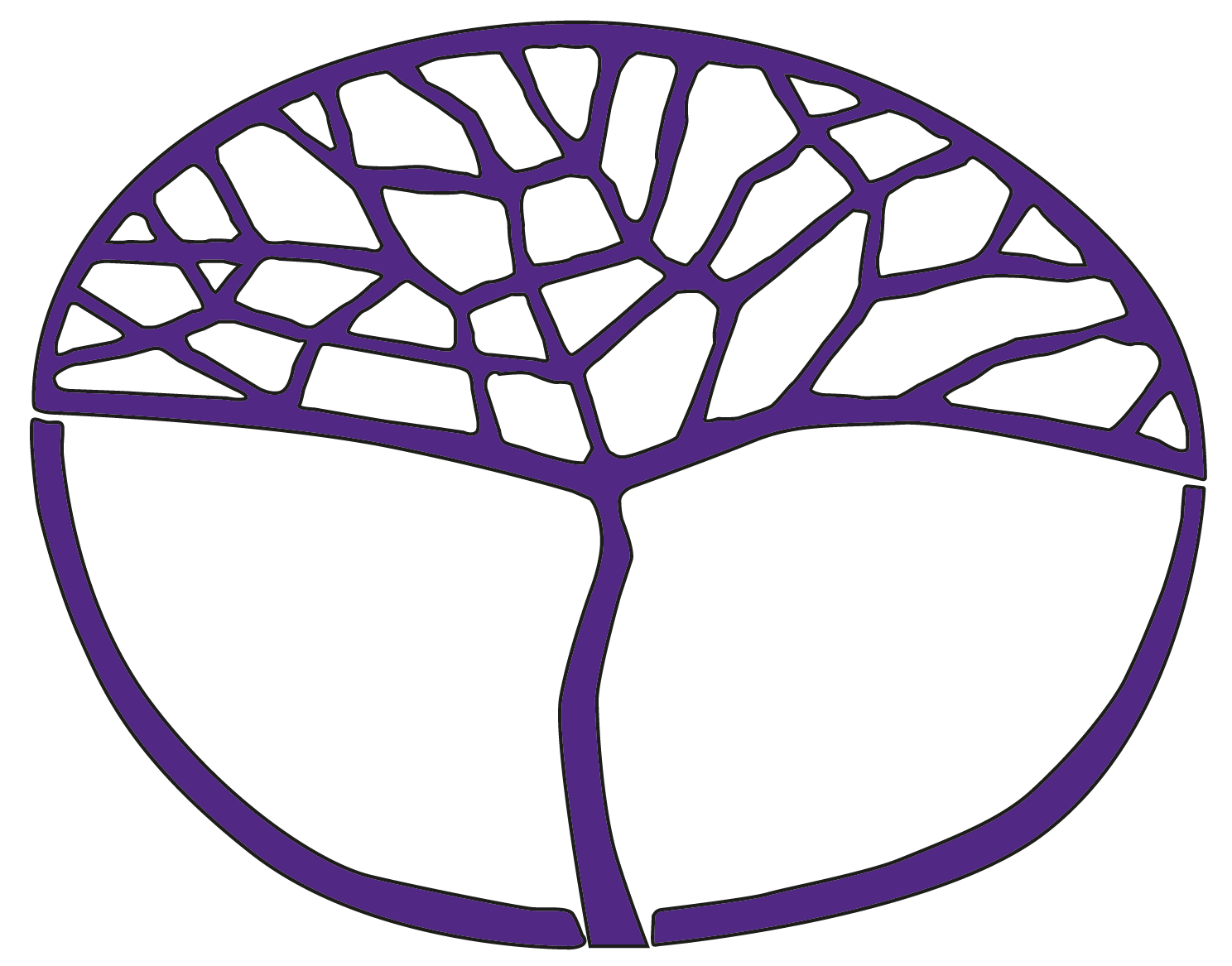 Japanese: Second LanguageATAR Year 12Copyright© School Curriculum and Standards Authority, 2018This document – apart from any third party copyright material contained in it – may be freely copied, or communicated on an intranet, for non-commercial purposes in educational institutions, provided that the School Curriculum and Standards Authority is acknowledged as the copyright owner, and that the Authority’s moral rights are not infringed.Copying or communication for any other purpose can be done only within the terms of the Copyright Act 1968 or with prior written permission of the School Curriculum and Standards Authority. Copying or communication of any third party copyright material can be done only within the terms of the Copyright Act 1968 or with permission of the copyright owners.Any content in this document that has been derived from the Australian Curriculum may be used under the terms of the Creative Commons Attribution 4.0 International licence.DisclaimerAny resources such as texts, websites and so on that may be referred to in this document are provided as examples of resources that teachers can use to support their learning programs. Their inclusion does not imply that they are mandatory or that they are the only resources relevant to the course.Sample assessment outlineJapanese: Second Language – ATAR Year 12Unit 3 and Unit 4Assessment componentAssessment 
type 
(from syllabus)Assessment 
type weighting 
(from syllabus)AssessmenttaskweightingWeighting 
for combined markWhenAssessment taskPracticalOral communication 50%25%7.5%Semester 1Week 7Task 2: Travel旅行  Participate in an 8–9 minute conversation related to The Japanese-speaking communities – Travel旅行  with your teacherPracticalOral communication 50%25%7.5%Semester 2Week 14Task 10: Future plans  Participate in an 8–9 minute conversation related to The changing world – Future plans  with your teacherPracticalPractical examination50%25%7.5%Semester 1Week 15Task 5: Semester 1 practical (oral) examination A representative sample of the syllabus content, reflecting the ATAR syllabus examination design briefPracticalPractical examination50%25%7.5%Semester 2Week 15Task 11: Semester 2 practical (oral) examination A representative sample of the syllabus content, reflecting the ATAR syllabus examination design briefPractical100%100%30%WrittenResponse: Listening15%7.5%5.25%Semester 1Week 4Task 1: Travel旅行  Listen to three texts related to The individual – Travel旅行  and respond in English to questions in EnglishWrittenResponse: Listening15%7.5%5.25%Semester 2Week 5Task 7: This year and beyond と Listen to three texts related to The individual – This year and beyond
と and respond in English to questions in EnglishWrittenResponse: Viewing and reading20%10%7%Semester 1Week 14Task 4: Travel旅行  Read/view Japanese texts related to The changing world – Travel旅行  and respond in English to questions in EnglishWrittenResponse: Viewing and reading20%10%7%Semester 2Week 10Task 9: Youth events and pathways のとRead two emails related to The Japanese-speaking communities – Youth events and pathways のと and respond in English to questions in EnglishWrittenWritten communication15%7.5%5.25%Semester 1Week 11Task 3: Part-time jobs and money アルバイトとお金Write an article related to The individual – Part-time jobs and money アルバイトとお金of approximately 350–400 ji in polite formWrittenWritten communication15%7.5%5.25%Semester 2Week 5Task 8: This year and beyond とWrite an account related to related to The individual – This year and beyond と of approximately 350–400 ji in polite formWrittenWrittenexamination50%25%17.5%Semester 1Week 15Task 6: Semester 1 written examinationA representative sample of the syllabus content, reflecting the ATAR syllabus examination design briefWrittenWrittenexamination50%25%17.5%Semester 2Week 15Task 12: Semester 2 written examinationA representative sample of the syllabus content, reflecting the ATAR syllabus examination design briefWritten100%100%70%